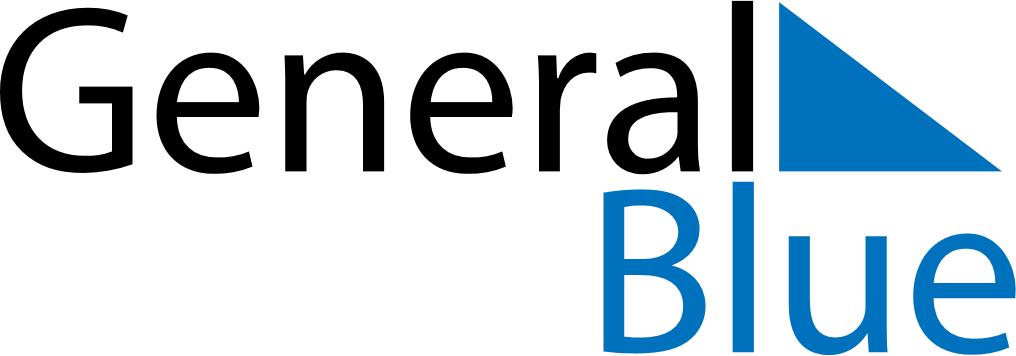 January 2024January 2024January 2024January 2024January 2024January 2024Hongkou, Shanghai, ChinaHongkou, Shanghai, ChinaHongkou, Shanghai, ChinaHongkou, Shanghai, ChinaHongkou, Shanghai, ChinaHongkou, Shanghai, ChinaSunday Monday Tuesday Wednesday Thursday Friday Saturday 1 2 3 4 5 6 Sunrise: 6:52 AM Sunset: 5:01 PM Daylight: 10 hours and 8 minutes. Sunrise: 6:52 AM Sunset: 5:02 PM Daylight: 10 hours and 9 minutes. Sunrise: 6:53 AM Sunset: 5:03 PM Daylight: 10 hours and 9 minutes. Sunrise: 6:53 AM Sunset: 5:03 PM Daylight: 10 hours and 10 minutes. Sunrise: 6:53 AM Sunset: 5:04 PM Daylight: 10 hours and 11 minutes. Sunrise: 6:53 AM Sunset: 5:05 PM Daylight: 10 hours and 11 minutes. 7 8 9 10 11 12 13 Sunrise: 6:53 AM Sunset: 5:06 PM Daylight: 10 hours and 12 minutes. Sunrise: 6:53 AM Sunset: 5:06 PM Daylight: 10 hours and 13 minutes. Sunrise: 6:53 AM Sunset: 5:07 PM Daylight: 10 hours and 13 minutes. Sunrise: 6:53 AM Sunset: 5:08 PM Daylight: 10 hours and 14 minutes. Sunrise: 6:53 AM Sunset: 5:09 PM Daylight: 10 hours and 15 minutes. Sunrise: 6:53 AM Sunset: 5:10 PM Daylight: 10 hours and 16 minutes. Sunrise: 6:53 AM Sunset: 5:11 PM Daylight: 10 hours and 17 minutes. 14 15 16 17 18 19 20 Sunrise: 6:53 AM Sunset: 5:11 PM Daylight: 10 hours and 18 minutes. Sunrise: 6:53 AM Sunset: 5:12 PM Daylight: 10 hours and 19 minutes. Sunrise: 6:53 AM Sunset: 5:13 PM Daylight: 10 hours and 20 minutes. Sunrise: 6:53 AM Sunset: 5:14 PM Daylight: 10 hours and 21 minutes. Sunrise: 6:52 AM Sunset: 5:15 PM Daylight: 10 hours and 22 minutes. Sunrise: 6:52 AM Sunset: 5:16 PM Daylight: 10 hours and 23 minutes. Sunrise: 6:52 AM Sunset: 5:17 PM Daylight: 10 hours and 24 minutes. 21 22 23 24 25 26 27 Sunrise: 6:52 AM Sunset: 5:18 PM Daylight: 10 hours and 26 minutes. Sunrise: 6:51 AM Sunset: 5:18 PM Daylight: 10 hours and 27 minutes. Sunrise: 6:51 AM Sunset: 5:19 PM Daylight: 10 hours and 28 minutes. Sunrise: 6:50 AM Sunset: 5:20 PM Daylight: 10 hours and 29 minutes. Sunrise: 6:50 AM Sunset: 5:21 PM Daylight: 10 hours and 31 minutes. Sunrise: 6:50 AM Sunset: 5:22 PM Daylight: 10 hours and 32 minutes. Sunrise: 6:49 AM Sunset: 5:23 PM Daylight: 10 hours and 33 minutes. 28 29 30 31 Sunrise: 6:49 AM Sunset: 5:24 PM Daylight: 10 hours and 35 minutes. Sunrise: 6:48 AM Sunset: 5:25 PM Daylight: 10 hours and 36 minutes. Sunrise: 6:48 AM Sunset: 5:26 PM Daylight: 10 hours and 38 minutes. Sunrise: 6:47 AM Sunset: 5:27 PM Daylight: 10 hours and 39 minutes. 